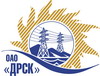 Открытое акционерное общество«Дальневосточная распределительная сетевая  компания»ПРОТОКОЛ ВЫБОРА ПОБЕДИТЕЛЯПРЕДМЕТ ЗАКУПКИ: право заключения Договора на выполнение работ «Ремонт корпуса «Капитальный ремонт здания ПС Ц» для нужд филиала «Хабаровские электрические сети» (закупка 1407 раздела 1.1.  ГКПЗ 2013 г.).Плановая стоимость: 681 000,0 руб. без НДС. Приказ о проведении закупки от 16.07.2013 № 300.ПРИСУТСТВОВАЛИ: постоянно действующая Закупочная комиссия 2-го уровня.ВОПРОСЫ ЗАСЕДАНИЯ ЗАКУПОЧНОЙ КОМИССИИ:О ранжировке предложений после проведения переторжки. Выбор победителя закупки.ВОПРОС 1 «О ранжировке предложений после проведения переторжки. Выбор победителя закупки»ОТМЕТИЛИ:В соответствии с критериями и процедурами оценки, изложенными в документации о закупке после проведения переторжки,  предлагается ранжировать предложения следующим образом:1 место: ООО «РемСтройЦентр» г. Хабаровск с ценой 654 891,0 руб. без НДС (772 771,38 руб. с НДС). В цену включены все налоги и обязательные платежи, все скидки. Срок выполнения: с 01.09.2013 г. по 31.10.2013 г. Продолжительность выполнения работ 2 миесяца.  Условия оплаты: без аванса, текущие платежи выплачиваются в течение 30 (тридцати) дней следующих за месяцем в котором выполнены работы, после подписания справки о стоимости выполненных работ КС-3. Гарантия на выполненные работы  24 месяца со дня подписания акта сдачи-приемки. Гарантия на материалы и оборудование, поставляемое подрядчиком 24 месяца. Предложение имеет статус оферты и действует до 30.09.2013 г.2 место: ООО «Экопром-ДВ» г. Хабаровск с ценой 661 296,0  руб. без НДС (780 329,28 руб. с НДС). В цену включены все налоги и обязательные платежи, все скидки. Срок выполнения: с 01.09.2013 г. по 31.10.2013 г. Продолжительность выполнения работ 2 миесяца.  Условия оплаты: без аванса, текущие платежи выплачиваются в течение 30 (тридцати) дней следующих за месяцем в котором выполнены работы, после подписания справки о стоимости выполненных работ КС-3. Гарантия на выполненные работы  24 месяца со дня подписания акта сдачи-приемки. Гарантия на материалы и оборудование, поставляемое подрядчиком 24 месяца. Предложение имеет статус оферты и действует до 30.09.2013 г.На основании вышеприведенной ранжировки предложений Участников закупки по после проведения переторжки предлагается признать Победителем Участника занявшего первое место.РЕШИЛИ:Утвердить ранжировку предложений участников после поведения переторжки:1 место - ООО «РемСтройЦентр» г. Хабаровск 2 место – ООО «Экопром-ДВ» г. ХабаровскПризнать Победителем закупки - ООО «РемСтройЦентр» г. Хабаровск с ценой 654 891,0 руб. без НДС (772 771,38 руб. с НДС). В цену включены все налоги и обязательные платежи, все скидки. Срок выполнения: с 01.09.2013 г. по 31.10.2013 г. Продолжительность выполнения работ 2 миесяца.  Условия оплаты: без аванса, текущие платежи выплачиваются в течение 30 (тридцати) дней следующих за месяцем в котором выполнены работы, после подписания справки о стоимости выполненных работ КС-3. Гарантия на выполненные работы  24 месяца со дня подписания акта сдачи-приемки. Гарантия на материалы и оборудование, поставляемое подрядчиком 24 месяца. Предложение имеет статус оферты и действует до 30.09.2013 г.Ответственный секретарь Закупочной комиссии 2 уровня                               Т.В.ЧелышеваТехнический секретарь Закупочной комиссии 2 уровня                                    О.В.Чувашова            №  390/УР-ВПг. Благовещенск12 августа 2013 г.